Θέμα: Πρόσκληση για υποβολή ηλεκτρονικών αιτήσεων στην Ενισχυτική Διδασκαλία για το σχολικό έτος 2019-2020Καλούνται οι υποψήφιοι εκπαιδευτικοί των κλάδων ΠΕ02, ΠΕ03, ΠΕ04.01 και ΠΕ06 οι οποίοι είναι εγγεγραμμένοι στους κυρωμένους ενιαίους πίνακες αναπληρωτών γενικής εκπαίδευσης σχολικού έτους 2018-2019, οι οποίοι παραμένουν σε ισχύ σύμφωνα με την αρ. πρωτ. 131407/Ε1/24-08-2019 Υ.Α. (Β΄ 3283, ΑΔΑ:6Α0Ε4653ΠΣ-Ε66), και επιθυμούν να απασχοληθούν ως διδάσκοντες στην Ενισχυτική Διδασκαλία για το σχολικό έτος 2019-2020, με αμοιβές που αντιστοιχούν σε εκείνες των αναπληρωτών μειωμένου ωραρίου ή/ και ωρομισθίων εκπαιδευτικών, να υποβάλουν την ηλεκτρονική  αίτηση στο ΟΠΣΥΔ από Παρασκευή 29 Νοεμβρίου 2019 έως και Τετάρτη 04 Δεκεμβρίου 2019 και ώρα 15.00 μ.μ. Η σχετική Εγκύκλιος του ΥΠΑΙΘ, η Υπουργική Απόφαση (ΦΕΚ 3588 Β΄) και ο πίνακας Σ.Κ.Α.Ε.-Εκπαιδευτικών Χίου βρίσκονται αναρτημένα στην ιστοσελίδα της Διεύθυνσης Δευτεροβάθμιας Εκπαίδευσης Χίου (http://dide.chi.sch.gr)	                 					Η Διευθύντρια Εκπαίδευσης				                  Ευτυχία Μ. ΒλυσίδουΕσωτερική Διανομή:Διευθύντριακ. ΤελλήΕΛΛΗΝΙΚΗ ΔΗΜΟΚΡΑΤΙΑ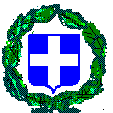 ΥΠΟΥΡΓΕΙΟ ΠΑΙΔΕΙΑΣ & ΘΡΗΣΚΕΥΜΑΤΩΝ ΠΕΡΙΦΕΡΕΙΑΚΗ  ΔΙΕΥΘΥΝΣΗ ΕΚΠΑΙΔΕΥΣΗΣ       Β. AΙΓΑΙΟΥΔΙΕΥΘΥΝΣΗ ΔΕΥΤΕΡΟΒΑΘΜΙΑΣΕΚΠΑΙΔΕΥΣΗΣ  ΝΟΜΟΥ ΧΙΟΥΚαλουτά 2- 82131 ΧίοςΠληροφορίες: Τελλή ΑγγελικήΤηλ.: 	22710 44131Fax: 	2271044228e-mail: 	pds@dide.chi.sch.grΧίος, 29/11/2019Αρ. Πρωτ. 7822ΠΡΟΣ: ΜΜΕ Χίου